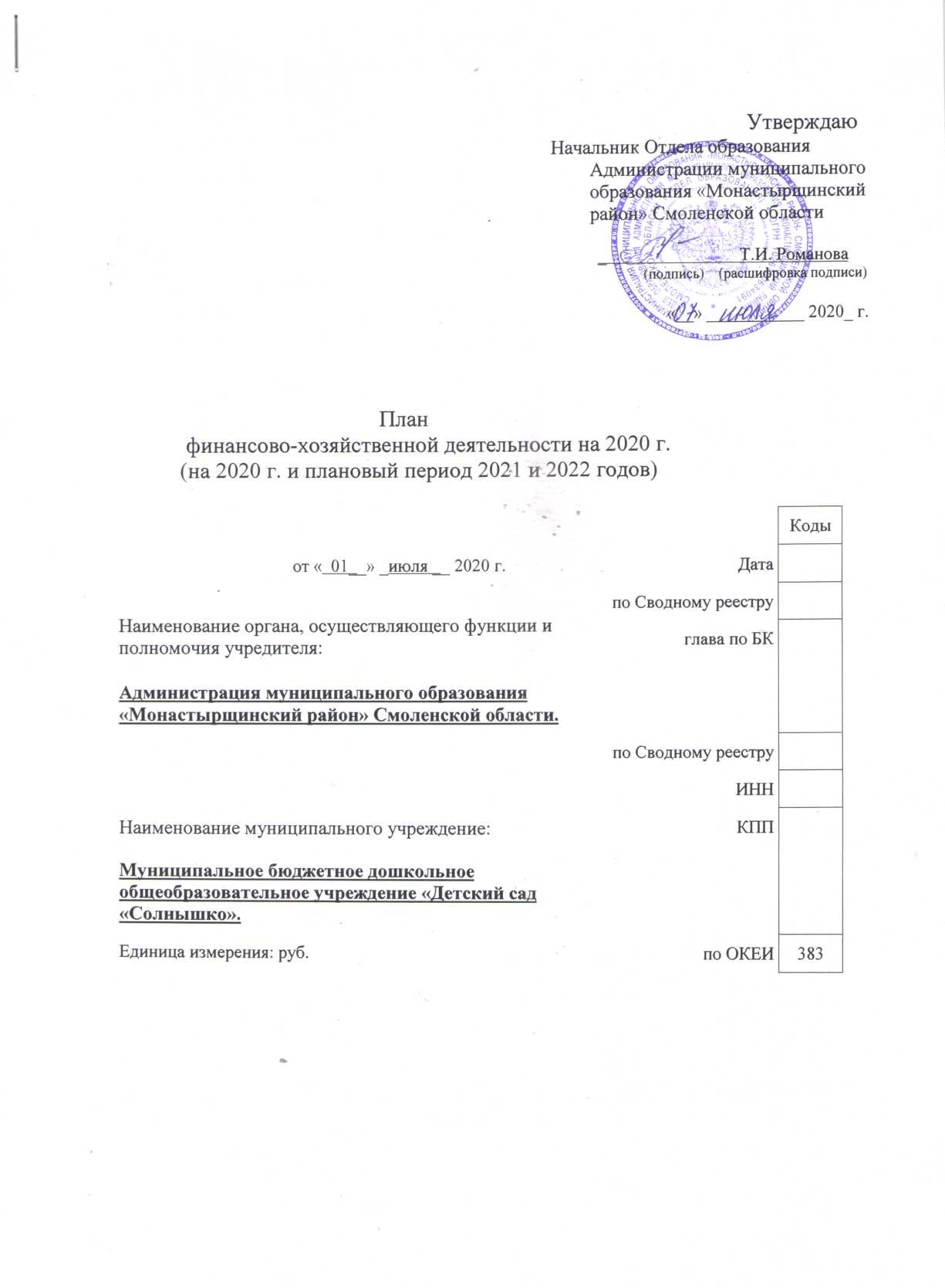 Раздел 1. Поступления и выплатыРаздел 2. Сведения по выплатам на закупки товаров, работ, услуг 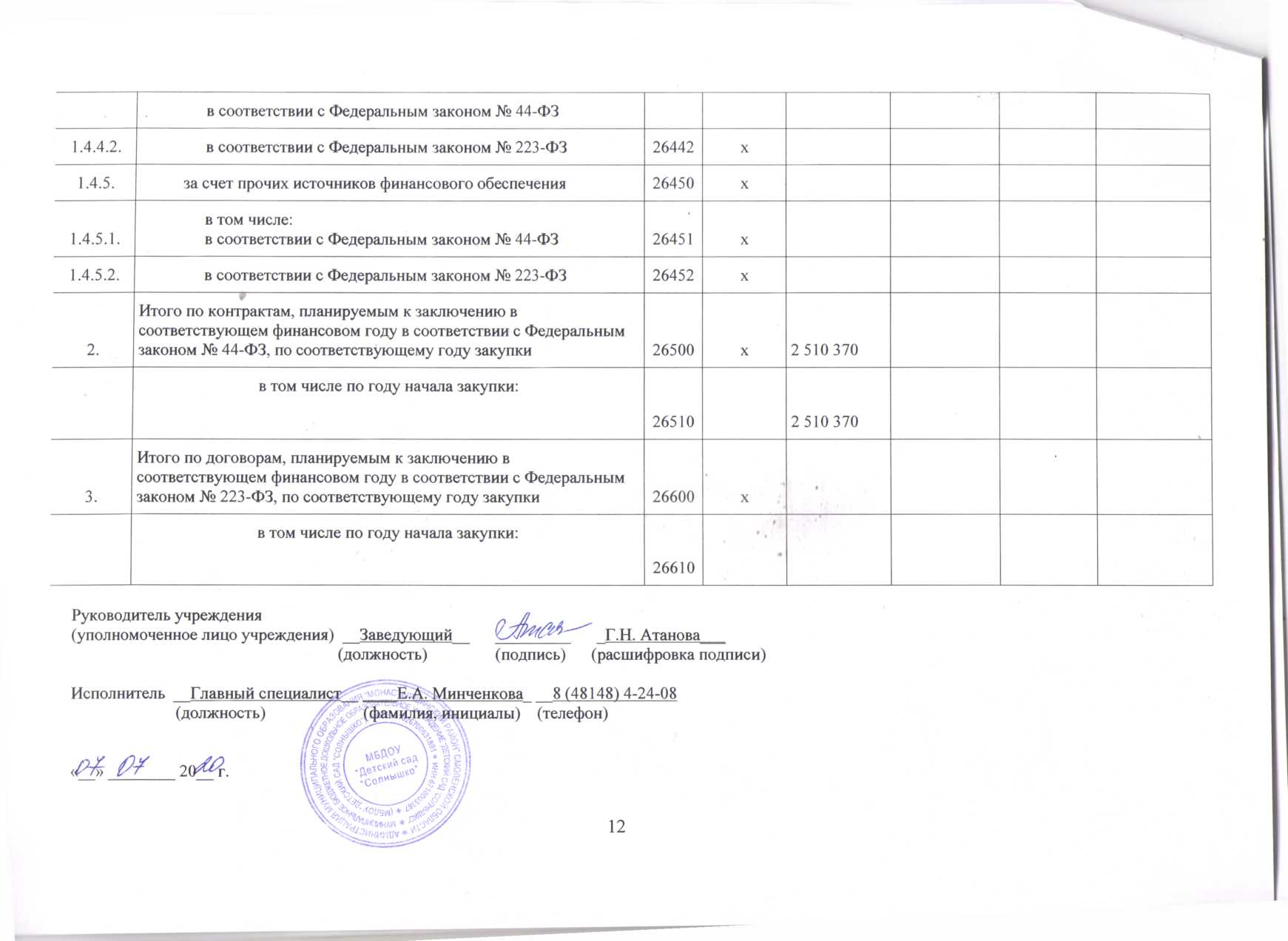 Наименование показателяКод строкиКод по бюджетной классификации Российской Федерации Аналитический код СуммаСуммаСуммаСуммаНаименование показателяКод строкиКод по бюджетной классификации Российской Федерации Аналитический код на 2020 г. текущий финансовый годна 2021 г. первый год планового периодана 2022 г. второй год планового периодаза пределами планового периода12345678Остаток средств на начало текущего финансового года 0001xxОстаток средств на конец текущего финансового года 0002xxДоходы, всего:100012 340 441,0610 245 40010 568 700в том числе:доходы от собственности, всего1100120в том числе:1110доходы от оказания услуг, работ, компенсации затрат учреждений, всего1200131в том числе:субсидии на финансовое обеспечение выполнения государственного (муниципального) задания за счет средств бюджета публично-правового образования, создавшего учреждение1210130субсидии на финансовое обеспечение выполнения государственного задания за счет средств бюджета Федерального фонда обязательного медицинского страхования1220130Доходы от оказания услуг, работ13110 973 40010 245 40010 568 700Доходы от оказания платных услуг1311 282 041,06доходы от штрафов, пеней, иных сумм принудительного изъятия, всего1300140в том числе:1310140безвозмездные денежные поступления, всего1400150в том числе:иные субсидии предоставленные из бюджета15285 000прочие доходы, всего1500180в том числе:целевые субсидии1510180субсидии на осуществление капитальных вложений1520180доходы от операций с активами, всего1900в том числе:прочие поступления, всего 1980xиз них:увеличение остатков денежных средств за счет возврата дебиторской задолженности прошлых лет1981510xРасходы, всего2000x12 340 441,0610 245 40010 568 700в том числе:на выплаты персоналу, всего2100x9 681 30010 245 40010 568 700xв том числе:оплата труда21101110701 211 Z U 210040701 211 Z U 210050701 211 Z 310000#212210140701 211 Z 310000#212210190701 211 Z 310000#212210207 393 000863 400 1 671 500660 0003 816 400381 7007 869 300873 4001 681 500750 0004 114 400450 0008 107 600873 4001 681 500800 0004 212 700550 000xСоциальные выплаты населению (3 дня по б/л за счет бюджета)1110701 266  Z U 210040701 266  Z U 210050701 266  Z 310000#212210140701 266  Z 310000#212210190701 266  Z 310000#2122102050 00010 00010 00010 00010 00010 000прочие выплаты персоналу, в том числе компенсационного характера2120112xиные выплаты, за исключением фонда оплаты труда учреждения, для выполнения отдельных полномочий2130113xвзносы по обязательному социальному страхованию на выплаты по оплате труда работников и иные выплаты работникам учреждений, всего21401192 238 3002 376 1002 451 100xв том числе:на выплаты по оплате труда21411190701 213  Z U 210040701 213  Z U 210050701 213 Z 310000#212210140701 213 Z 310000#212210190701 213 Z 310000#212210202 238 300263 700507 500199 3001 152 500115 3002 376 100263 700507 500226 5001 242 500135 9002 451 100263 700507 500241 6001 272 200166 100на иные выплаты работникам2142119xденежное довольствие военнослужащих и сотрудников, имеющих специальные звания2150131xиные выплаты военнослужащим и сотрудникам, имеющим специальные звания2160134xстраховые взносы на обязательное социальное страхование в части выплат персоналу, подлежащих обложению страховыми взносами2170139xв том числе:на оплату труда стажеров2171139xна иные выплаты гражданским лицам (денежное содержание)2172139xсоциальные и иные выплаты населению, всего2200300xв том числе:социальные выплаты гражданам, кроме публичных нормативных социальных выплат2210320xиз них:пособия, компенсации и иные социальные выплаты гражданам, кроме публичных нормативных обязательств2211321xвыплата стипендий, осуществление иных расходов на социальную поддержку обучающихся за счет средств стипендиального фонда2220340xна премирование физических лиц за достижения в области культуры, искусства, образования, науки и техники, а также на предоставление грантов с целью поддержки проектов в области науки, культуры и искусства2230350xсоциальное обеспечение детей-сирот и детей, оставшихся без попечения родителей2240360xуплата налогов, сборов и иных платежей, всего230085023 000xиз них:налог на имущество организаций и земельный налог23108510701 851 291 S 037 U 2910122 000xиные налоги (включаемые в состав расходов) в бюджеты бюджетной системы Российской Федерации, а также государственная пошлина23208520701 852 291 S 097 U 291041 000xуплата штрафов (в том числе административных), пеней, иных платежей2330853xбезвозмездные перечисления организациям и физическим лицам, всего2400xxиз них:гранты, предоставляемые другим организациям и физическим лицам2410810xвзносы в международные организации2420862xплатежи в целях обеспечения реализации соглашений с правительствами иностранных государств и международными организациями2430863xпрочие выплаты (кроме выплат на закупку товаров, работ, услуг)2500xxисполнение судебных актов Российской Федерации и мировых соглашений по возмещению вреда, причиненного в результате деятельности учреждения2520831xрасходы на закупку товаров, работ, услуг, всего 2600x2 636 141,06в том числе:закупку научно-исследовательских и опытно-конструкторских работ2610241закупку товаров, работ, услуг в сфере информационно-коммуникационных технологий2620242закупку товаров, работ, услуг в целях капитального ремонта государственного (муниципального) имущества2630243прочую закупку товаров, работ и услуг, всего26402442 636 141,06из них:Услуги связи2440701 244 221 ZU 221010701 244 221 V21 521,3121 50021,31Коммунальные расходы2440701 244 223 ZU 223010701 244 223 ZU 223020701 244 223 ZU 223030701 244 223 ZU 223131 193 000829 200308 800 35 00020 000Работы и услуги по содержанию имущества2440701 244 225 ZU 225040701 244 225 ZU 225190701 244 225 S 06641 4005 0004 40032 000Прочие работы и услуги2440701 244  226 ZU 226100701 244 226 V130 V24 8755 00019 875Увеличение основных средств 2440701 244 310 Z 3 10000#2120701 244 310 V130 V 53 12024 10029 020Увеличение стоимости продуктов питания2440701 244 342 V13003 V 3410701 244 342 V0701 244 342 S 0131 225 661,751 193 6422 019,7530 000Увеличение стоимости строительных материалов2440701 244 344 V130 V10 111Увеличение стоимости прочих оборотных запасов (материалов) 2440701 244 346 Z 3 10000#2120701 244 346 V130 V66 45239 10027 352капитальные вложения в объекты государственной (муниципальной) собственности, всего2650400в том числе:приобретение объектов недвижимого имущества государственными (муниципальными) учреждениями2651406строительство (реконструкция) объектов недвижимого имущества государственными (муниципальными) учреждениями2652407Выплаты, уменьшающие доход, всего 3000100xв том числе:налог на прибыль 3010xналог на добавленную стоимость 3020xпрочие налоги, уменьшающие доход 3030xПрочие выплаты, всего 4000xxиз них:возврат в бюджет средств субсидии4010610x№ п/пНаименование показателяКоды строкГод начала закупкиСуммаСуммаСуммаСумма№ п/пНаименование показателяКоды строкГод начала закупкина 2020 г. (текущий финансовый год)на 2021 г. (первый год планового периода)на 2022 г. (второй год планового периода)за пределами планового периода123456781Выплаты на закупку товаров, работ, услуг, всего 26000x2 636 141,061.1.в том числе:по контрактам (договорам), заключенным до начала текущего финансового года без применения норм Федерального закона от 5 апреля 2013 г. № 44-ФЗ «О контрактной системе в сфере закупок товаров, работ, услуг для обеспечения государственных и муниципальных нужд» (Собрание законодательства Российской Федерации, 2013, № 14, ст. 1652; 2018, № 32, ст. 5104) (далее - Федеральный закон № 44-ФЗ) и Федерального закона от 18 июля 2011 г. № 223-ФЗ «О закупках товаров, работ, услуг отдельными видами юридических лиц» (Собрание законодательства Российской Федерации, 2011,№ 30, ст. 4571; 2018, № 32, ст. 5135) (далее - Федеральный закон № 223-ФЗ) 26100x1.2.по контрактам (договорам), планируемым к заключению в соответствующем финансовом году без применения норм Федерального закона № 44-ФЗ и Федерального закона № 223-ФЗ 26200x1.3.по контрактам (договорам), заключенным до начала текущего финансового года с учетом требований Федерального закона № 44-ФЗ и Федерального закона № 223-ФЗ 26300x125 771,061.4.по контрактам (договорам), планируемым к заключению в соответствующем финансовом году с учетом требований Федерального закона № 44-ФЗ и Федерального закона № 223-ФЗ 26400x2 510 3701.4.1в том числе:за счет субсидий, предоставляемых на финансовое обеспечение выполнения государственного (муниципального) задания26410x2 448 3701.4.1.1.в том числе:в соответствии с Федеральным законом № 44-ФЗ26411x2 448 3701.4.1.2.в соответствии с Федеральным законом № 223-ФЗ 26412x1.4.2.за счет субсидий, предоставляемых в соответствии с абзацем вторым пункта 1 статьи 78.1 Бюджетного кодекса Российской Федерации26420x62 0001.4.2.1в том числе:в соответствии с Федеральным законом № 44-ФЗ26421x62 0001.4.2.2.в соответствии с Федеральным законом № 223-ФЗ 26422x1.4.3.за счет субсидий, предоставляемых на осуществление капитальных вложений 26430x1.4.4.за счет средств обязательного медицинского страхования26440x1.4.4.1.в том числе:26441x